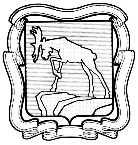 Проект решенияСОБРАНИЕ ДЕПУТАТОВ МИАССКОГО ГОРОДСКОГО ОКРУГАЧЕЛЯБИНСКОЙ ОБЛАСТИ________________ СЕССИЯ СОБРАНИЯ ДЕПУТАТОВ МИАССКОГОГОРОДСКОГО ОКРУГА ШЕСТОГО СОЗЫВАРЕШЕНИЕ № _______                                                                                                                от _____________2021 года Рассмотрев предложение Главы Миасского городского округа Г.М. Тонких о внесении изменений в решение Собрания депутатов Миасского городского округа от 25.12.2020 г. № 8 «Об утверждении Положения о реализации Закона Челябинской области «О некоторых вопросах правового регулирования отношений, связанных с инициативными проектами, выдвигаемыми для получения финансовой поддержки за счёт межбюджетных трансфертов из областного бюджета» на территории  Миасского городского округа», учитывая решение постоянной комиссии по вопросам экономической и бюджетной политики, в соответствии Федеральными законами от 20.07.2020 г. № 236-ФЗ «О внесении изменений в Федеральный закон «Об общих принципах организации местного самоуправления в Российской Федерации», от 20.07.2020 г. № 216-ФЗ «О внесении изменений в Бюджетный кодекс Российской Федерации», Законом Челябинской области 22.12.2020г. № 288-ЗО «О некоторых вопросах правового регулирования отношений, связанных с инициативными проектами, выдвигаемыми для получения финансовой поддержки за счет межбюджетных трансфертов из областного бюджета», руководствуясь Уставом Миасского городского округа, Собрание депутатов Миасского городского округа,РЕШАЕТ:1. Внести изменения в решение Собрания депутатов Миасского городского округа                  от 25.12.2020 г. № 8 «Об утверждении Положения о реализации Закона Челябинской области «О некоторых вопросах правового регулирования отношений, связанных с инициативными проектами, выдвигаемыми для получения финансовой поддержки за счёт межбюджетных трансфертов из областного бюджета» на территории  Миасского городского округа», а именно пункт 9 Приложения 1 к вышеуказанному Положению изложить в новой редакции:«9. Решение об отказе в определении границ предполагаемой части территории, принимается в следующих случаях:1) предполагаемая часть территории выходит за границы территории Округа;2) запрашиваемая предполагаемая часть территории (земельный участок или часть земельного участка) находится в собственности или закреплена на ином вещном праве за третьими лицами, за исключением следующих случаев:- инициатором проекта представлено согласие правообладателя земельного участка или его части на реализацию инициативного проекта, не предусматривающего создание (размещение) на предоставленном земельном участке или его части объектов движимого и (или) недвижимого имущества, требующих оформления прав на данные объекты в предусмотренном законом порядке;2- инициатором проекта представлено согласие муниципального учреждения (предприятия), которому земельный участок или его часть предоставлены на праве постоянного (бессрочного) пользования или безвозмездного пользования, на реализацию соответствующего инициативного проекта на данной территории;3) в границах предполагаемой части территории реализуется иной аналогичный инициативный проект, иные мероприятия с аналогичными целями и задачами по решению вопросов местного значения (в том числе предусмотренные соответствующей муниципальной программой);4) виды разрешенного использования земельного участка на предполагаемой части территории не соответствует целям инициативного проекта;5) реализация инициативного проекта на предполагаемой части территории противоречит нормам законодательства.».2. Настоящее решение вступает в силу с даты его опубликования и распространяет свое действие на правоотношения, возникшие с 01.11.2021 г.3. Контроль исполнения настоящего решения поручить постоянной комиссии по вопросам экономической и бюджетной политики.Председатель Собрания депутатовМиасского городского округа                                                                                  Д.Г. ПроскуринГлаваМиасского городского округа                                                                                        Г.М. ТонкихО внесении изменений в решение Собрания депутатов Миасского городского округа от 25.12.2020. № 8 «Об утверждении Положения о реализации Закона Челябинской области «О некоторых вопросах правового регулирования отношений, связанных с инициативными проектами, выдвигаемыми для получения финансовой поддержки за счёт межбюджетных трансфертов из областного бюджета» на территории Миасского городского округа»